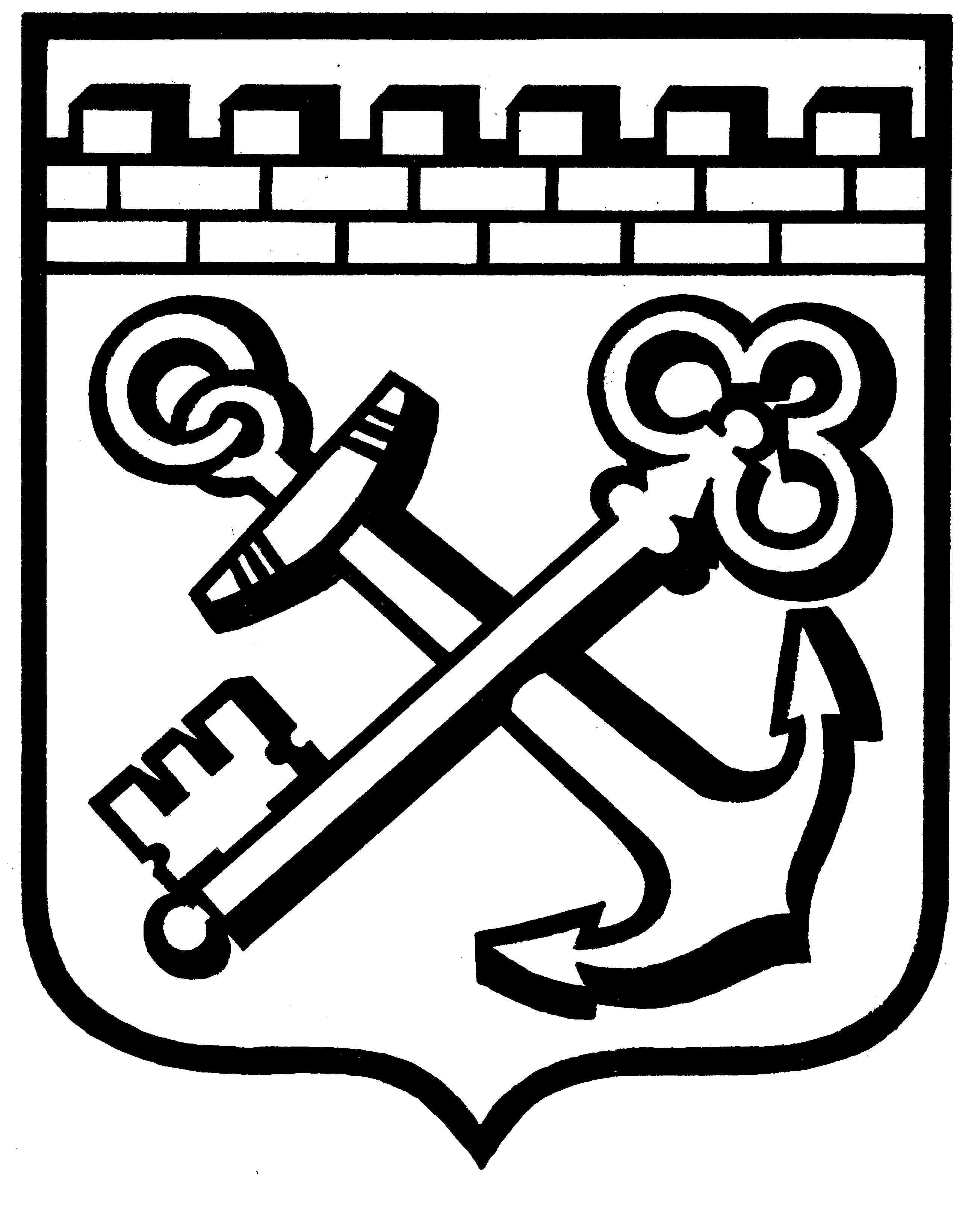 КОМИТЕТ ГРАДОСТРОИТЕЛЬНОЙ ПОЛИТИКИ 
ЛЕНИНГРАДСКОЙ ОБЛАСТИПРИКАЗот _______________ № ______Об утверждении проекта планировки территории и проекта межевания территории с целью размещения линейного объекта с целью размещения линейного объекта: «ВЛ-0,4 кВ ф. «Поляны» от ТП 10/0,4 кВ в д. Новый Погорелец Тихвинского района Ленинградской области»В соответствии со статьями 45, 46 Градостроительного кодекса Российской Федерации, частью 2 статьи 1 областного закона 
от 07 июля 2014 года № 45-оз «О перераспределении полномочий в области градостроительной деятельности между органами государственной власти Ленинградской области и органами местного самоуправления Ленинградской области», пунктом 2.9 Положения о Комитете градостроительной политики Ленинградской области, утвержденного постановлением Правительства Ленинградской области от 09 сентября 2019 года № 421, на основании обращения ООО «ГТО» (вх. № 01-08-1008/2021 от 25.06.2021):Утвердить проект планировки территории с целью размещения линейного объекта: «ВЛ-0,4 кВ ф. «Поляны» от ТП 10/0,4 кВ в д. Новый Погорелец Тихвинского района Ленинградской области», в составе:Чертеж границ зон планируемого размещения линейного объекта согласно приложению № 1 к настоящему приказу;Положение о размещении линейного объекта согласно приложению № 2 к настоящему приказу.Утвердить проект межевания территории с целью размещения линейного объекта: «Распределительный газопровод дер. Келози – дер. Волковицы – поселок Дом отдыха «Волковицы» МО Кипенское сельское поселение МО Ломоносовский муниципальный район Ленинградской области (в том числе проектные работы) (6,0 км)», в составе:Текстовая часть проекта межевания территории согласно приложению № 3 к настоящему приказу;Чертеж межевания территории согласно приложению № 4 к настоящему приказу.Копию настоящего распоряжения направить ООО «ГТО», главе муниципального образования Тихвинское городское поселение Тихвинского муниципального района Ленинградской области, в администрацию муниципального образования «Тихвинский муниципальный район» Ленинградской области, а также разместить на официальном сайте Комитета градостроительной политики Ленинградской области в сети «Интернет».Председатель комитета                                                                    И.Я. Кулаков
